Person—body mass index (classification), code N{.N}Exported from METEOR(AIHW's Metadata Online Registry)© Australian Institute of Health and Welfare 2024This product, excluding the AIHW logo, Commonwealth Coat of Arms and any material owned by a third party or protected by a trademark, has been released under a Creative Commons BY 4.0 (CC BY 4.0) licence. Excluded material owned by third parties may include, for example, design and layout, images obtained under licence from third parties and signatures. We have made all reasonable efforts to identify and label material owned by third parties.You may distribute, remix and build on this website’s material but must attribute the AIHW as the copyright holder, in line with our attribution policy. The full terms and conditions of this licence are available at https://creativecommons.org/licenses/by/4.0/.Enquiries relating to copyright should be addressed to info@aihw.gov.au.Enquiries or comments on the METEOR metadata or download should be directed to the METEOR team at meteor@aihw.gov.au.Person—body mass index (classification), code N{.N}Identifying and definitional attributesIdentifying and definitional attributesMetadata item type:Data ElementShort name:Body mass index—classificationMETEOR identifier:270474Registration status:Health, Standard 01/03/2005Indigenous, Standard 13/03/2015Definition:The category of weight deficit or excess in adults and weight excess only in children and adolescents as measured by a code.Data Element Concept:Person—body mass index (classification)Value Domain:Body mass index category code N{.N}Value domain attributesValue domain attributesValue domain attributesRepresentational attributesRepresentational attributesRepresentational attributesRepresentation class:CodeCodeData type:NumberNumberFormat:N{.N}N{.N}Maximum character length:22ValueMeaningPermissible values:1Not overweight or obese < 25.001.1Underweight < 18.50 Low (but risk of other clinical problems increased)1.2Normal range 18.50 - 24.99 Average2Overweight ≥ 25.00 Average2.1Overweight ≥ 25.0 Average2.2Pre Obese 25.00 - 29.99 Increased3Obese ≥ 30 Increased3.1Obese class 1 30.00 - 34.99 Moderate3.2Obese class 2 35.00 - 39.99 Severe3.3Obese class 3 ≥ 40.00 Very severeSupplementary values:9
 Not stated/inadequately described
 Collection and usage attributesCollection and usage attributesGuide for use:Adults:Body mass index for adults cannot be calculated if components necessary for its calculation (weight or height) is unknown or has not been collected (i.e. is coded to 888.8 or 999.9).BMI for adults is categorised according to the range it falls within as indicated by codes 1.1, 1.2, 2.1, 2.2, 3.1, 3.2, 3.3 or 9. For consistency, when the sample includes children and adolescents, adults can be analysed under the broader categories of 1, 2, 3 or 9 as used for categorising children and adolescents.Children/adolescents:Body mass index for children and adolescents aged 2 to 17 years cannot be calculated if components necessary for its calculation (date of birth, sex, weight or height) is unknown or has not been collected (i.e. is coded to 888.8, 999.9 or 9).Self-reported or parentally reported height and weight for children and adolescents should be used cautiously if at all.To determine overweight and obesity in children and adolescents, compare the derived BMI against those recorded for the relevant age and sex of the subject to be classified, against Table 1: Classification of BMI for children and adolescents, based on BMI cut-points developed by Cole et al (2000). For example, an 11 year old boy with a BMI of 21 would be considered overweight (i.e. coded as 2), or a 7 year old girl with a BMI of 17.5 would be considered not overweight or obese (i.e. coded as 1).Using this method, children and adolescents can only be coded as 1, 2, 3 or 9.Collection methods:Use N for BMI category determined (1, 2, 3 or 9) for persons (children and adolescents) aged 2 to 17 years.Use N.N for BMI category determined (1.1, 1.2, 2.1, 2.2, 3.1, 3.2, 3.3 or 9) for persons aged 18 years or older.Standard definitions of overweight and obesity in terms of BMI are used to derive age-specific and age-adjusted indicators of overweight and obesity for reporting progress towards National public health policy.Source and reference attributesSource and reference attributesSubmitting organisation:Australian Institute of Health and Welfare
Reference documents:Cole TJ, Bellizi MC, Flegal KM, Dietz WH 2000. Establishing a standard definition for child overweight and obesity worldwide: international survey. British Medical Journal 320: 1240-1243Data element attributes Data element attributes Collection and usage attributesCollection and usage attributesGuide for use:Comments:This metadata item applies to persons aged 2 years or older. It is recommended for use in population surveys and health care settings for adults and population surveys only for children and adolescents. It is recommended that calculated BMI for children and adolescents be compared with a suitable growth reference such as the US Centers for Disease Control 2000 BMI- for-age chart in health care settings such as hospitals, clinics and in general practice. A BMI greater than the 85th percentile would be classified as overweight, while a BMI greater than the 95th percentile would be classified as obese. These percentiles are arbitrary and do not relate to morbidity as the BMI cut-points do in adults.BMI can be considered to provide the most useful, albeit crude, population-level measure of obesity. The robust nature of the measurements and the widespread routine inclusion of weights and heights in clinical and population health surveys mean that a more selective measure of adiposity, such as skinfold thickness measurements, provides additional rather than primary information. BMI can be used to estimate the prevalence of obesity within a population and the risks associated with it, but does not, however, account for the wide variation in the nature of obesity between different individuals and populations (WHO 2000).BMI values for adults are age-independent and the same for both sexes.However, BMI values for children and adolescents aged 2 to 17 years are age and sex specific and are classified by comparing against the above table, Table 1: Classification of BMI for children and adolescents.For adults and children and adolescents BMI may not correspond to the same degree of fatness in different populations due, in part, to differences in body proportions. The classification table shows a simplistic relationship between BMI and the risk of comorbidity, which can be affected by a range of factors, including the nature of the diet, ethnic group and activity level. The risks associated with increasing BMI are continuous and graded and begin at a BMI of 25 (or equivalent to 25 for children and adolescents). The interpretation of BMI grades in relation to risk may differ for different populations. Both BMI and a measure of fat distribution (waist circumference or waist: hip ratio in adults) are important in calculating the risk of obesity comorbidities.It is recommended that in population surveys, sociodemographic data including ethnicity should be collected, as well as other risk factors including physiological status (e.g. pregnancy), physical activity, smoking and alcohol consumption. Summary statistics may need to be adjusted for these variables.National health metadata items currently exist for sex, date of birth, country of birth, Indigenous Status and smoking. Metadata items are being developed for physical activity.Presentation of data:Methods used to establish cut-off points for overweight have been arbitrary and, as a result, cut-off points vary between countries. The data are derived mainly from studies of mortality and morbidity risk performed in people living in western Europe or the United States of America, and cut-off points for BMI as an indicator of adiposity and risk in populations who differ in body build and genetic disposition are likely to vary.Caution is required in relation to BMI cut-off points when used for different ethnic groups because of limited outcome data for some ethnic groups, e.g. Aboriginal and Torres Strait Islander peoples. As with overweight the cut-off points for a given level of risk are likely to vary with body build, genetic background and physical activity.The classification above is different to ones that have been used in the past and it is important that in any trend analysis consistent definitions are used.BMI should not be rounded before categorisation to the classification above.Source and reference attributesSource and reference attributesSubmitting organisation:Australian Institute of Health and Welfare
Origin:WHO (World Health Organisation) 2000. Obesity: Preventing and Managing the Global Epidemic, report of a WHO Consultation. World Health Organization, Geneva.Cole TJ, Bellizi MC, Flegal KM, Dietz WH 2000. Establishing a standard definition for child overweight and obesity worldwide: international survey. British Medical Journal 320: 1240-1243Relational attributesRelational attributesRelated metadata references:Is re-engineered from  Body mass index - classification, version 2, Derived DE, NHDD, NHIMG, Superseded 01/03/2005.pdf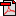  (79.5 KB)       No registration status
See also Adult—body mass index (self-reported), ratio NN[N].N[N]       Health, Standard 01/03/2005       National Health Performance Authority (retired), Retired 01/07/2016
See also Child—body mass index (measured), ratio NN[N].N[N]       Health, Standard 01/03/2005Implementation in Data Set Specifications:Aboriginal and Torres Strait Islander specific primary health care NBEDS December 2023       Indigenous, Standard 25/02/2024Implementation start date: 01/07/2023
Implementation end date: 31/12/2023
Conditional obligation: Reporting against this data element is conditional on Person—age, total years N[NN] being ≥ 18 years at the census date.Data relating to only the most recently recorded result are provided to the AIHW.
DSS specific information: In the ATSISPHC NBEDS only aggregated data with 'CODE 1.1 Underweight < 18.50 Low (but risk of other clinical problems increased)', 'CODE 1.2 Normal range 18.50 - 24.99 Average', 'CODE 2.2 Pre Obese 25.00 - 29.99 Increased', 'CODE 3 Obese ≥ 30 Increased' or 'CODE 9 Not stated/inadequately described' are provided to the AIHW.

Aboriginal and Torres Strait Islander specific primary health care NBEDS June 2024       Indigenous, Qualified 17/04/2024Implementation start date: 01/01/2024
Implementation end date: 30/06/2024
Conditional obligation: Reporting against this data element is conditional on Person—age, total years N[NN] being ≥ 18 years at the census date.Data relating to only the most recently recorded result are provided to the AIHW.
DSS specific information: In the ATSISPHC NBEDS only aggregated data with 'CODE 1.1 Underweight < 18.50 Low (but risk of other clinical problems increased)', 'CODE 1.2 Normal range 18.50 - 24.99 Average', 'CODE 2.2 Pre Obese 25.00 - 29.99 Increased', 'CODE 3 Obese ≥ 30 Increased' or 'CODE 9 Not stated/inadequately described' are provided to the AIHW.

Indigenous primary health care DSS 2012-14       Health, Superseded 21/11/2013       Indigenous, Superseded 21/11/2013Implementation start date: 01/07/2012
Implementation end date: 30/06/2014
Conditional obligation: This item is only collected for persons aged 25 years and older.

Indigenous primary health care DSS 2014-15       Health, Superseded 13/03/2015       Indigenous, Superseded 13/03/2015Implementation start date: 01/07/2014
Implementation end date: 30/06/2015
Conditional obligation: This item is only collected for persons aged 25 years and older.

Indigenous primary health care DSS 2015-17       Health, Superseded 25/01/2018       Indigenous, Superseded 27/02/2018Implementation start date: 01/07/2015
Implementation end date: 30/06/2017
Conditional obligation: This item is only collected for persons aged 25 years and older.

Indigenous primary health care NBEDS 2017–18       Health, Superseded 06/09/2018       Indigenous, Superseded 22/10/2018Implementation start date: 01/07/2017
Implementation end date: 30/06/2018
Conditional obligation: This item is only collected for persons aged 25 and older.

Indigenous primary health care NBEDS 2018–19       Health, Superseded 12/12/2018       Indigenous, Superseded 02/04/2019Implementation start date: 01/07/2018
Implementation end date: 30/06/2019
Conditional obligation: This item is only collected for persons aged 25 and older.

Indigenous primary health care NBEDS 2019–20       Health, Superseded 16/01/2020       Indigenous, Superseded 14/07/2021Implementation start date: 01/07/2019
Implementation end date: 30/06/2020
Conditional obligation: This item is only collected for persons aged 25 and older.

Indigenous primary health care NBEDS 2020–21       Health, Retired 13/10/2021Implementation start date: 01/07/2020
Implementation end date: 30/06/2021
Conditional obligation: This item is only collected for persons aged 25 and older.

Indigenous-specific primary health care NBEDS December 2020       Indigenous, Superseded 03/07/2022Implementation start date: 01/07/2020
Implementation end date: 31/12/2020
Conditional obligation: Reporting against this data element is conditional on a person being aged ≥ 25 years at the census date and having recorded a 'CODE 1 Yes' response to 'Person—body mass index recorded indicator, yes/no code N'.Data relating to only the most recently recorded result are provided to the AIHW.
DSS specific information: In the ISPHC NBEDS only aggregated data with CODE 2.2 or 3 are provided to the AIHW.

Indigenous-specific primary health care NBEDS December 2021       Indigenous, Superseded 12/06/2023Implementation start date: 01/07/2021
Implementation end date: 31/12/2021
Conditional obligation: Reporting against this data element is conditional on a person being aged ≥ 18 years at the census date.Data relating to only the most recently recorded result are provided to the AIHW.
DSS specific information: In the ISPHC NBEDS only aggregated data with CODE 1.1, 1.2, 2.2, 3 or 9 are provided to the AIHW.

Indigenous-specific primary health care NBEDS December 2022       Indigenous, Superseded 18/12/2023Implementation start date: 01/07/2022
Implementation end date: 31/12/2022
Conditional obligation: Reporting against this data element is conditional on a person being aged ≥ 18 years at the census date.Data relating to only the most recently recorded result are provided to the AIHW.
DSS specific information: In the ISPHC NBEDS only aggregated data with CODE 1.1, 1.2, 2.2, 3 or 9 are provided to the AIHW.

Indigenous-specific primary health care NBEDS June 2021       Indigenous, Superseded 06/11/2022Implementation start date: 01/01/2021
Implementation end date: 30/06/2021
Conditional obligation: Reporting against this data element is conditional on a person being aged ≥ 25 years at the census date and having recorded a 'CODE 1 Yes' response to 'Person—body mass index recorded indicator, yes/no code N'.Data relating to only the most recently recorded result are provided to the AIHW.
DSS specific information: In the ISPHC NBEDS only aggregated data with CODE 2.2 or 3 are provided to the AIHW.

Indigenous-specific primary health care NBEDS June 2022       Indigenous, Superseded 27/08/2023Implementation start date: 01/01/2022
Implementation end date: 30/06/2022
Conditional obligation: Reporting against this data element is conditional on a person being aged ≥ 18 years at the census date.Data relating to only the most recently recorded result are provided to the AIHW.
DSS specific information: In the ISPHC NBEDS only aggregated data with CODE 1.1, 1.2, 2.2, 3 or 9 are provided to the AIHW.

Indigenous-specific primary health care NBEDS June 2023       Indigenous, Superseded 25/02/2024Implementation start date: 01/01/2023
Implementation end date: 30/06/2023
Conditional obligation: Reporting against this data element is conditional on a person being aged ≥ 18 years at the census date.Data relating to only the most recently recorded result are provided to the AIHW.
DSS specific information: In the ISPHC NBEDS only aggregated data with 'CODE 1.1 Underweight < 18.50 Low (but risk of other clinical problems increased)', 'CODE 1.2 Normal range 18.50 - 24.99 Average', 'CODE 2.2 Pre Obese 25.00 - 29.99 Increased', 'CODE 3 Obese ≥ 30 Increased' or 'CODE 9 Not stated/inadequately described' are provided to the AIHW.Implementation in Indicators:Used as Numerator
First Nations-specific primary health care: PI12a-Number of First Nations regular clients who have a BMI result within a specified category, December 2023       Indigenous, Standard 25/02/2024
First Nations-specific primary health care: PI12a-Number of First Nations regular clients who have a BMI result within a specified category, June 2024       Indigenous, Qualified 17/04/2024
First Nations-specific primary health care: PI12b-Proportion of First Nations regular clients who have a BMI result within a specified category, December 2023       Indigenous, Standard 25/02/2024
First Nations-specific primary health care: PI12b-Proportion of First Nations regular clients who have a BMI result within a specified category, June 2024       Indigenous, Qualified 17/04/2024
Indigenous primary health care: PI12a-Number of regular clients who are classified as overweight or obese, 2012       Health, Superseded 23/02/2012
Indigenous primary health care: PI12a-Number of regular clients who are classified as overweight or obese, 2013       Health, Superseded 21/11/2013       Indigenous, Superseded 21/11/2013
Indigenous primary health care: PI12a-Number of regular clients who are classified as overweight or obese, 2014       Health, Superseded 13/03/2015       Indigenous, Superseded 13/03/2015
Indigenous primary health care: PI12a-Number of regular clients who are classified as overweight or obese, 2015       Health, Superseded 05/10/2016       Indigenous, Superseded 20/01/2017
Indigenous primary health care: PI12a-Number of regular clients who are classified as overweight or obese, 2015-2017       Health, Superseded 25/01/2018       Indigenous, Superseded 27/02/2018
Indigenous primary health care: PI12a-Number of regular clients who are classified as overweight or obese, 2015-2017       Health, Superseded 17/10/2018       Indigenous, Superseded 17/10/2018
Indigenous primary health care: PI12a-Number of regular clients who are classified as overweight or obese, 2018-2019       Health, Superseded 16/01/2020       Indigenous, Superseded 14/07/2021
Indigenous primary health care: PI12a-Number of regular clients who are classified as overweight or obese, June 2020       Health, Retired 13/10/2021       Indigenous, Superseded 14/07/2021
Indigenous primary health care: PI12b-Proportion of regular clients who are classified as overweight or obese, 2012       Health, Superseded 23/02/2012
Indigenous primary health care: PI12b-Proportion of regular clients who are classified as overweight or obese, 2013       Health, Superseded 21/11/2013       Indigenous, Superseded 21/11/2013
Indigenous primary health care: PI12b-Proportion of regular clients who are classified as overweight or obese, 2014       Health, Superseded 13/03/2015       Indigenous, Superseded 13/03/2015
Indigenous primary health care: PI12b-Proportion of regular clients who are classified as overweight or obese, 2015       Health, Superseded 05/10/2016       Indigenous, Superseded 20/01/2017
Indigenous primary health care: PI12b-Proportion of regular clients who are classified as overweight or obese, 2015-2017       Health, Superseded 17/10/2018       Indigenous, Superseded 17/10/2018
Indigenous primary health care: PI12b-Proportion of regular clients who are classified as overweight or obese, 2015-2017       Health, Superseded 25/01/2018       Indigenous, Superseded 27/02/2018
Indigenous primary health care: PI12b-Proportion of regular clients who are classified as overweight or obese, 2018-2019       Health, Superseded 16/01/2020       Indigenous, Superseded 14/07/2021
Indigenous primary health care: PI12b-Proportion of regular clients who are classified as overweight or obese, June 2020       Health, Retired 13/10/2021       Indigenous, Superseded 14/07/2021
Indigenous-specific primary health care: PI12a-Number of Indigenous regular clients classified as overweight or obese, December 2020       Indigenous, Superseded 03/07/2022
Indigenous-specific primary health care: PI12a-Number of Indigenous regular clients classified as overweight or obese, June 2021       Indigenous, Superseded 06/11/2022
Indigenous-specific primary health care: PI12a-Number of Indigenous regular clients who have a BMI result within a specified category, December 2021       Indigenous, Superseded 12/06/2023
Indigenous-specific primary health care: PI12a-Number of Indigenous regular clients who have a BMI result within a specified category, December 2022       Indigenous, Superseded 18/12/2023
Indigenous-specific primary health care: PI12a-Number of Indigenous regular clients who have a BMI result within a specified category, June 2022       Indigenous, Superseded 27/08/2023
Indigenous-specific primary health care: PI12a-Number of Indigenous regular clients who have a BMI result within a specified category, June 2023       Indigenous, Superseded 25/02/2024
Indigenous-specific primary health care: PI12b-Proportion of Indigenous regular clients classified as overweight or obese, June 2021       Indigenous, Superseded 06/11/2022
Indigenous-specific primary health care: PI12b-Proportion of Indigenous regular clients regular clients classified as overweight or obese, December 2020       Indigenous, Superseded 03/07/2022
Indigenous-specific primary health care: PI12b-Proportion of Indigenous regular clients who have a BMI result within a specified category, December 2021       Indigenous, Superseded 12/06/2023
Indigenous-specific primary health care: PI12b-Proportion of Indigenous regular clients who have a BMI result within a specified category, December 2022       Indigenous, Superseded 18/12/2023
Indigenous-specific primary health care: PI12b-Proportion of Indigenous regular clients who have a BMI result within a specified category, June 2022       Indigenous, Superseded 27/08/2023
Indigenous-specific primary health care: PI12b-Proportion of Indigenous regular clients who have a BMI result within a specified category, June 2023       Indigenous, Superseded 25/02/2024